Сотрудниками полиции подведены итоги ОПМ «Нелегальный мигрант»В период с 22 по 26 марта на территории Усть-Катавского городского округа сотрудниками полиции было проведено оперативно - профилактическое мероприятие «Нелегальный мигрант». Его цель - выявление и пресечение нарушений законодательства РФ в сфере миграции, предупреждению и пресечению противоправных действий со стороны иностранных граждан и лиц без гражданства.За время проведения мероприятия сотрудниками полиции было проверено 102 иностранных граждан. Выявлено 6 нарушений в сфере миграционного учета, за нарушение режима пребывания в Российской Федерации составлены протоколы по статьям 18.8, 18.9 КоАП РФ, 2 – за незаконное осуществление трудовой деятельности по статьям 18.10, 18.15 КоАП РФ. Дактилоскопировано и поставлено на фотоучет 5 иностранных граждан.Стражи порядка обращаются к жителям Усть-Катавского городского округа, с просьбой сообщать о незаконном пребывании иностранцев или осуществляющих трудовую деятельность иностранных мигрантах, а также юридических и физических лицах, возможно причастных к организации незаконной миграции необходимо сообщать по телефону дежурной части 8(35167)2-56-02, либо по телефону миграционного пункта 8 (35167) 3-13-88. 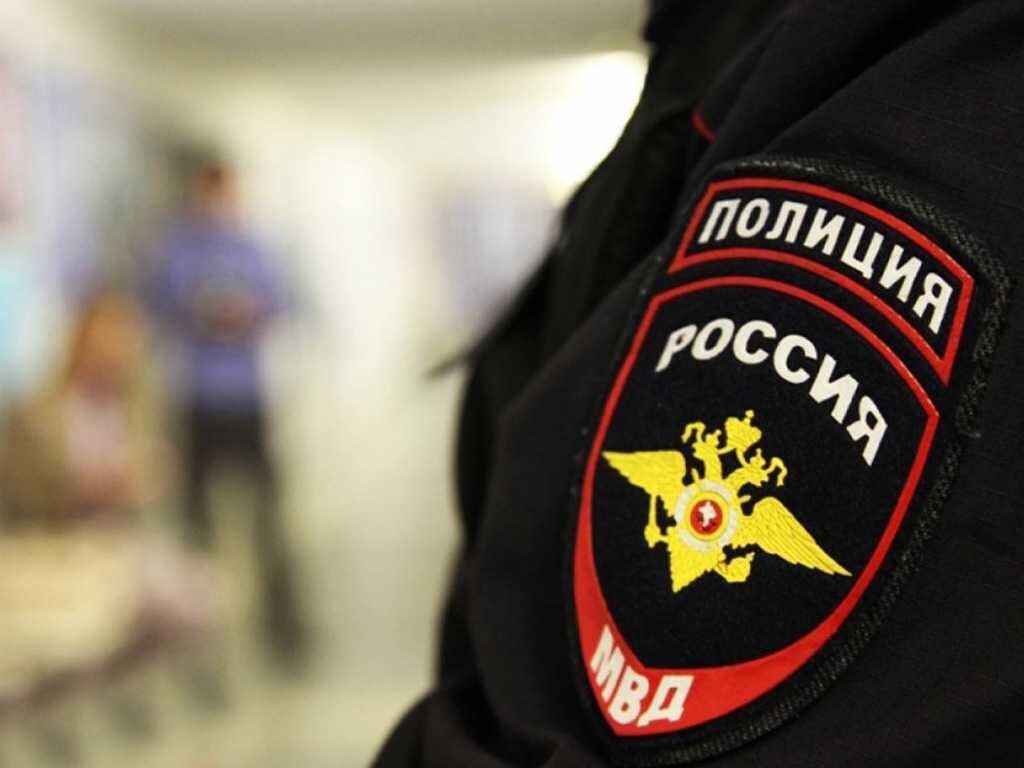 